                                   บันทึกข้อความ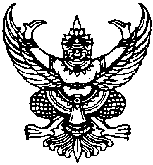 ส่วนราชการ สำนักงานปลัด องค์การบริหารส่วนตำบลวิสัยใต้   โทร 0-7797-0401ที่   ชพ  76701/                      วันที่  30 กันยายน  2564เรื่อง	รายงานสรุปเรื่องร้องเรียน/ร้องทุกข์ รอบ 6 เดือน (เมษายน-กันยายน) ประจำปีงบประมาณ 2564เรียน	นายกองค์การบริหารส่วนตำบลวิสัยใต้	ตามที่องค์การบริหารส่วนตำบลวิสัยใต้ ได้จัดตั้งศูนย์รับเรื่องร้องเรียนร้องทุกข์ และมอบหมายเจ้าหน้าที่ประจำศูนย์ ตามคำสั่ง อบต.วิสัยใต้ ที่ 196/2560 ลงวันที่ 3 ตุลาคม 2560 นั้น	งานบริหารงานทั่วไป สำนักงานปลัด ผู้รับผิดชอบงานรับเรื่องร้องเรียน/ร้องทุกข์ (ตั้งแต่วันที่ 1 เมษายน 2566 – 30 กันยายน 2564) ในแต่ละประเภท ตามคู่มือการปฏิบัติงานกระบวนการจัดการเรื่องร้องเรียนร้องทุกข์ จึงขอสรุปผลการวิเคราะห์การจัดการเรื่องร้องเรียน/ร้องทุกข์  ดังนี้	1. เรื่องร้องเรียน/ร้องทุกข์  (ตั้งแต่วันที่1 เมษายน 2564 – 30 กันยายน 2564 ) จำนวน  14 เรื่อง จำแนกตามช่องทางการร้องเรียน/ร้องทุกข์ จำนวน 9 ทาง ตามตารางการร้องเรียน ดังนี้	สรุปข้อมูลตามตารางข้างต้น พบว่ามีช่องทางการรับเรื่องร้องเรียน/ร้องทุกข์ ทั้งสิ้น 9 ช่องทาง แต่มีเพียงช่องทางเดียวที่ประชาชนร้องเรียน/ร้องทุกข์ คือทางหนังสือร้องเรียน มีจำนวน  10 เรื่อง ในรอบ 6 เดือนที่ผ่านมา	2.  ผลการปฏิบัติงานเรื่องร้องเรียน/ร้องทุกข์ ประจำปีงบประมาณ 2564 รอบ 6 เดือน แยกเป็นส่วนราชการ  ดังนี้สรุปข้อมูลตามตารางข้างต้น  พบว่า  กองคลัง ไม่มีเรื่องร้องเรียน/ร้องทุกข์เกี่ยวกับการปฏิบัติงานในหน้าที่ความรับผิดชอบ สำนักงานปลัดไม่มีเรื่องร้องเรียน/ร้องทุกข์ และกองช่าง มีเรื่องร้องเรียน/ร้องทุกข์ 10 เรื่อง 3. รายงานสรุปปัญหา/อุปสรรคและแนวทางแก้ไขข้อร้องเรียน/ร้องทุกข์3.1 ข้อร้องเรียนทั่วไป3.2 ร้องเรียน/ร้องทุกข์เจ้าหน้าที่ของรัฐ3.3 ร้องเรียนการจัดซื้อ/จัดจ้าง	จึงเรียนมาเพื่อโปรดทราบ และเห็นควรเผยแพร่ประชาสัมพันธ์ผ่านเว็ปไซด์ www.wisaitai.go.th ต่อไป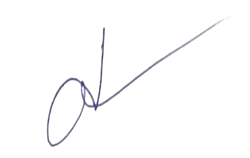 (ลงชื่อ)                                 ผู้รายงาน(นางสุพรรณี  อินทรโยธา)     		 ผู้ช่วยเจ้าพนักงานธุรการจนท.รับผิดชอบงานร้องเรียน/ร้องทุกข์ความเห็นหัวหน้าสำนักงานปลัด อบต.วิสัยใต้.................ทราบ เห็นควรประชาสัมพันธ์......................................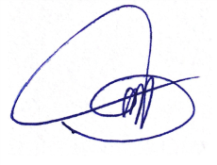 (ลงชื่อ)(นางสาววิณุรา ทองแก้ว)      ตำแหน่ง หัวหน้าสำนักงานปลัดความเห็น ปลัด อบต.วิสัยใต้...................ทราบ........................................................................................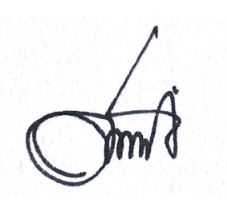 (ลงชื่อ)(นายเกรียงศักดิ์  เม้งหิ้นติ๋ว)ตำแหน่ง ปลัด อบต.วิสัยใต้คำสั่ง นายก อบต.วิสัยใต้................ทราบ.....................................................................................................(ลงชื่อ)(นายเกรียงศักดิ์  เม้งหิ้นติ๋ว)       ตำแหน่ง ปลัด อบต.ปฏิบัติหน้าที่    นายก อบต.วิสัยใต้ลำดับที่ช่องทางการติดต่อจำนวนการติดต่อ/เรื่องคิดเป็นร้อยละ1ไปรษณีย์ (1) หนังสือร้องเรียน (2) บัตรสนเท่ห์101002เว็ปไซด์สำนักงาน อบต.วิสัยใต้ www.wisaitai.go.th--3ร้องเรียนผ่านทางโทรศัพท์ 077-970401-3--4ร้องเรียนผ่านทางจดหมายอิเล็กทรอนิกส์e-mail- office@ wisaitai.go.th--5ร้องเรียนผ่านศูนย์ดำรงธรรมจังหวัดและอำเภอ--6เดินทางมาร้องเรียนด้วยตนเอง--7สื่อมวลชน เช่น หนังสือพิมพ์ โทรทัศน์ วิทยุ เป็นต้น--8ร้องเรียนผ่านทาง FB (เฟสบุ๊ค) อบต.วิสัยใต้--9ร้องเรียนผ่านกลุ่มไลน์ @wisaitai--ลำดับที่ส่วนงาน/ส่วนราชการจำนวน(เรื่อง)ดำเนินการแล้วเสร็จ(ภายใน)ดำเนินการแล้วเสร็จ(ภายใน)ยังไม่แล้วเสร็จร้อยละลำดับที่ส่วนงาน/ส่วนราชการจำนวน(เรื่อง)15 วัน60 วันยังไม่แล้วเสร็จร้อยละ1สำนักงานปลัด-----2กองคลัง-----3กองช่าง10-10-100รวมทั้งสิ้นรวมทั้งสิ้น10-10-100ลำดับที่ข้อร้องเรียนทั่วไปปัญหา/อุปสรรคแนวทางการแก้ไขปัญหา1แจ้งซ่อมไฟส่องทาง ซ.เพชรน้อย ซ.เขาปูน ม.2ไฟส่องทางชำรุด เกิดอุบัติเหตุทางถนนบ่อยครั้งกองช่างเข้าดำเนินการซ่อมแซมไฟส่องทางที่ชำรุด2ขอสนับสนุนวัสดุซ่อมแซมถนนภายในหมู่บ้าน ม.2ถนนชำรุด เป็นหลุมเป็นบ่อ เกิดอุบัติเหตุบ่อยครั้งอบต.วิสัยใต้จัดซื้อวัสดุในการซ่อมแซมให้กับทางหมู่บ้านดำเนินการโดยใช้แรงงานในหมู่บ้าน3ขอสนับสนุนวัสดุซ่อมแซมถนนภายในหมู่บ้าน ม.6ถนนชำรุด เป็นหลุมเป็นบ่อ เกิดอุบัติเหตุบ่อยครั้งอบต.วิสัยใต้จัดซื้อวัสดุในการซ่อมแซมให้กับทางหมู่บ้านดำเนินการโดยใช้แรงงานในหมู่บ้าน4แจ้งซ่อมแซมไฟส่องทาง ม.6ไฟส่องทางชำรุด เกิดอุบัติเหตุทางถนนบ่อยครั้งกองช่างเข้าดำเนินการซ่อมแซมไฟส่องทางที่ชำรุด6ขอสนับสนุนหินคลุกซ่อมแซมถนนถนนชำรุด เป็นหลุมเป็นบ่อ เกิดอุบัติเหตุบ่อยครั้งอบต.วิสัยใต้ดำเนินการจัดซื้อจัดจ้างหินคลุกให้กับหมู่บ้าน และใช้แรงงานประชาชนในหมู่บ้านในการซ่อมแซมถนนที่ชำรุด7ขอสนับสนุนหินคลุกซ่อมแซมถนนถนนชำรุด เป็นหลุมเป็นบ่อ เกิดอุบัติเหตุบ่อยครั้งอบต.วิสัยใต้ดำเนินการจัดซื้อจัดจ้างหินคลุกให้กับหมู่บ้าน และใช้แรงงานประชาชนในหมู่บ้านในการซ่อมแซมถนนที่ชำรุด8ขอสนับสนุนหินคลุกซ่อมแซมถนนถนนชำรุด เป็นหลุมเป็นบ่อ เกิดอุบัติเหตุบ่อยครั้งอบต.วิสัยใต้ดำเนินการจัดซื้อจัดจ้างหินคลุกให้กับหมู่บ้าน และใช้แรงงานประชาชนในหมู่บ้านในการซ่อมแซมถนนที่ชำรุด9ขอสนับสนุนหินคลุกซ่อมแซมถนนถนนชำรุด เป็นหลุมเป็นบ่อ เกิดอุบัติเหตุบ่อยครั้งอบต.วิสัยใต้ดำเนินการจัดซื้อจัดจ้างหินคลุกให้กับหมู่บ้าน และใช้แรงงานประชาชนในหมู่บ้านในการซ่อมแซมถนนที่ชำรุด10ขอสนับสนุนหินคลุกซ่อมแซมถนนถนนชำรุด เป็นหลุมเป็นบ่อ เกิดอุบัติเหตุบ่อยครั้งอบต.วิสัยใต้ดำเนินการจัดซื้อจัดจ้างหินคลุกให้กับหมู่บ้าน และใช้แรงงานประชาชนในหมู่บ้านในการซ่อมแซมถนนที่ชำรุด11ขอสนับสนุนหินคลุกซ่อมแซมถนนถนนชำรุด เป็นหลุมเป็นบ่อ เกิดอุบัติเหตุบ่อยครั้งอบต.วิสัยใต้ดำเนินการจัดซื้อจัดจ้างหินคลุกให้กับหมู่บ้าน และใช้แรงงานประชาชนในหมู่บ้านในการซ่อมแซมถนนที่ชำรุดลำดับที่ข้อร้องเรียนทั่วไปปัญหา/อุปสรรคแนวทางการแก้ไขปัญหา1ไม่มีเรื่องร้องเรียน-ไม่มีปัญหาละอุปสรรค เนื่องจาก จนท.มีทัศนคติในการปฏิบัติงานด้านความซื่อสัตย์ สุจริต ยึดมั่นในหลักธรรมาภิบาล และส่งเสริมการปฏิบัติตามหลักของกฎหมาย ในการประชุมประจำเดือนของทุกเดือน-เพิ่มเติมแนวทางการสร้างความรู้ ความเข้าใจเกี่ยวกับผลประโยชน์ทับซ้อนในองค์กรให้แก่ จนท.ของรัฐ เพื่อสร้างความโปร่งใสในการปฏิบัติงานลำดับที่ข้อร้องเรียนทั่วไปปัญหา/อุปสรรคแนวทางการแก้ไขปัญหา1ไม่มีเรื่องร้องเรียน-ไม่มีปัญหาและอุปสรรคเนื่องจาก อบต.วิสัยใต้มีการดำเนินการจัดซื้อ/จัดจ้างตามระเบียบและขั้นตอนของกฎหมาย-ไม่มี